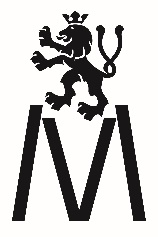        Číslo smlouvy:   Z 12/2024	Datum vrácení:	31.12.2024SMLOUVA O VÝPŮJČCE uzavřená dle občanského zákoníku 89/2012 Sb., v platném znění, mezi níže uvedenými smluvními stranami	Půjčitel:		Muzeum Karlovy Vary, příspěvková organizace Karlovarského kraje                    			Pod Jelením skokem 393/30, 360 01 Karlovy Vary			zastoupené ředitelkou XXXXXXXXXXXXXXXXXXX	Vypůjčitel:	Město Žlutice, Velké náměstí 144, 364 52 Žlutice, IČ 002 55 181                   			zastoupené starostkou XXXXXXXXXXXXXXXXX a) půjčitel potvrzuje, že zapůjčuje na dobu do 31.12.2024 k účelu  stálé expozice Městského      muzea ve Žluticích sbírkové předměty i předměty pomocné evidence uvedené v přílohách 1-4,       které jsou nedílnou součástí této smlouvy.     XXXXXXXXXXXXXXXXXXXXXXXXXXXXb) vypůjčitel se zavazuje, že splní tyto podmínky výpůjčky:- na sbírkách nebudou prováděny žádné změny a úpravy;- se sbírkami nebude svévolně manipulováno v ojedinělém případě pouze se souhlasem a za        přítomnosti zástupce půjčitele;- sbírky budou uloženy v prostředí odpovídajícím jejich významu a stavu;- pro vypůjčené sbírky budou učiněna dostatečná bezpečnostní, klimatizační a další opatření tak,        aby nedošlo k jejich poškození či ztrátě;- sbírky nebudou použity pro jiný než sjednaný účel a nebudou v době výpůjčky půjčeny jiné    třetí osobě;- sbírky nebudou bez souhlasu půjčitele komerčně fotografovány, filmovány, či jiným způsobem            komerčně využívány (pouze za účelem propagace muzea mohou být sbírkové předměty ve stálé        expozici fotografovány);- každý vypůjčený předmět bude mít v popisce uveden mj. text: Ze sbírky Muzea Karlovy Vary;- vypůjčitel si na vlastní náklady zajistí odborný dohled po dobu výpůjčky;- vypůjčitel uhradí případné škody způsobené na předmětech v době výpůjčky;- vypůjčitel je povinen po dobu výpůjčky pojistit sbírky na hodnotu uvedenou v příloze této   smlouvy, o uzavření pojistky doloží půjčiteli doklad;- vypůjčitel odpovídá za poškození, zkázu nebo ztrátu předmětů v plné výši po celou dobu    výpůjčky bez ohledu na příčiny, okolnosti či původce jejich vzniku. Výše náhrady škody bude    odvozena od pojistné ceny předmětů stanovené půjčitelem;- vypůjčitel je povinen na žádost půjčitele předměty kdykoliv zpřístupnit ke kontrole jejich stavu,    při nedodržení podmínek pro vystavení sbírkových předmětů má půjčitel právo od této     smlouvy s okamžitou platností odstoupit;- požádá-li půjčitel před uplynutím sjednané výpůjční doby o okamžité vrácení předmětů, je    vypůjčitel povinen bez jakýchkoliv nároků sbírky vrátit zpět; - vypůjčitel vrátí sbírkové předměty i před uplynutím sjednané výpůjční doby, jestliže půjčitel zjistí    užívání sbírkových předmětů v rozporu s účelem a podmínkami stanovenými touto smlouvou;- sbírky budou ve stanoveném termínu, na náklad vypůjčitele a předem dohodnutým způsobem    vráceny;- vypůjčitel může písemně požádat o prodloužení výpůjčky nejpozději 14 dní před stanoveným     termínem vrácení.c) vypůjčitel potvrzuje, že uvedený stav předmětů při jejich převzetí odpovídá pravdě, popř. uvede       toto zpřesnění: d) vypůjčitel si je vědom, že za nedodržení podmínek a termínů výpůjčky stanovených ve smlouvě      vyvodí půjčitel příslušné sankce.	razítko zapůjčující organizace		razítko vypůjčující organizace	a podpis odpovědného pracovníka		a podpis odpovědného pracovníka  V Karlových Varech dne:                                                                 Ve Žluticích dne:Záznam Muzea Karlovy Vary o vrácení sbírkových předmětů:    Předměty vráceny dne: …………………………..   a/ v pořádkub/ při zpětném převzetí byly zjištěny tyto nové závady:						        …………………………………………………………………                     					        …………………………………………………………………Sbírkové předměty převzal:	Tato smlouva nahrazuje smlouvu č. Z 12/2023.